          الخطة الدراسية الأسبوعية للصف الثاني الابتدائي 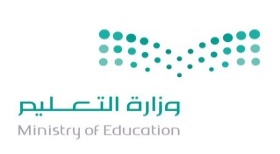                   الأسبوع الرابع عشر (14)   من 4 /4/1441     إلى  8/4/1441 هـ                                           إعداد معلم الصف /  أحمد خلف الغامدي                                                         توقيع ولي أمر الطالب بالعلم : ........................................المادةاليومالمقررالمطلوب من الطالبإتقان معيار الحفظملاحظاتالقرآنالكريمالأحدسورة البروج  1 - 7 حفظ الآيات المقررة في المنزل 100%   90%80%       لم يتقنالقرآنالكريمالاثنينتسميع المقطع السابق  100%   90%80%       لم يتقنالقرآنالكريمالثلاثاءسورة البروج  8 - 10 حفظ الآيات المقررة في المنزل 100%   90%80%       لم يتقنالقرآنالكريمالأربعاءتسميع المقطع السابق  100%   90%80%       لم يتقنالقرآنالكريمالخميسمراجعة وتقييم المقاطع السابقةلغتيالأحدمدخل الوحدة الرابعة حل التمارين مع المعلمحفظ نشيد ( هيا نزرع ) لغتيالاثنينمدخل الوحدة الرابعة حل التمارين مع المعلمحفظ نشيد ( هيا نزرع ) لغتيالثلاثاءمدخل الوحدة الرابعة حل التمارين مع المعلمحفظ نشيد ( هيا نزرع ) لغتيالأربعاءمدخل الوحدة الرابعة حل التمارين مع المعلمحفظ نشيد ( هيا نزرع ) لغتيالخميسمدخل الوحدة الرابعة حل التمارين مع المعلمحفظ نشيد ( هيا نزرع ) توحيدالأحدمراجعة درس : عبادة الله وحده                  مراجعة الدرس فقهالثلاثاءالمحافظة على البيئة           حفظ الدرس جيداً علومالاثنينالصخور والمعادن          قراءة الدرس مع فهمهعلومالأربعاءالصخور والمعادن          قراءة الدرس مع فهمهرياضياتالأحدأحل المسألة رياضياتالاثنينطرح عدد من من رقم واحد من عدد مكون من رقمينقراءة الدرس مع فهمهرياضياتالثلاثاءطرح عددين كل منهما مكون من رقمينقراءة الدرس مع فهمهرياضياتالأربعاءتقييم الدروس السابقةرياضياتالخميستصحيح الكتبملاحظات عامة للمعلم على الطالب ................................................................................................................................................................................................................................................................................................ملاحظات ولي أمر الطالب................................................................................................................................................................................................................................................................................................